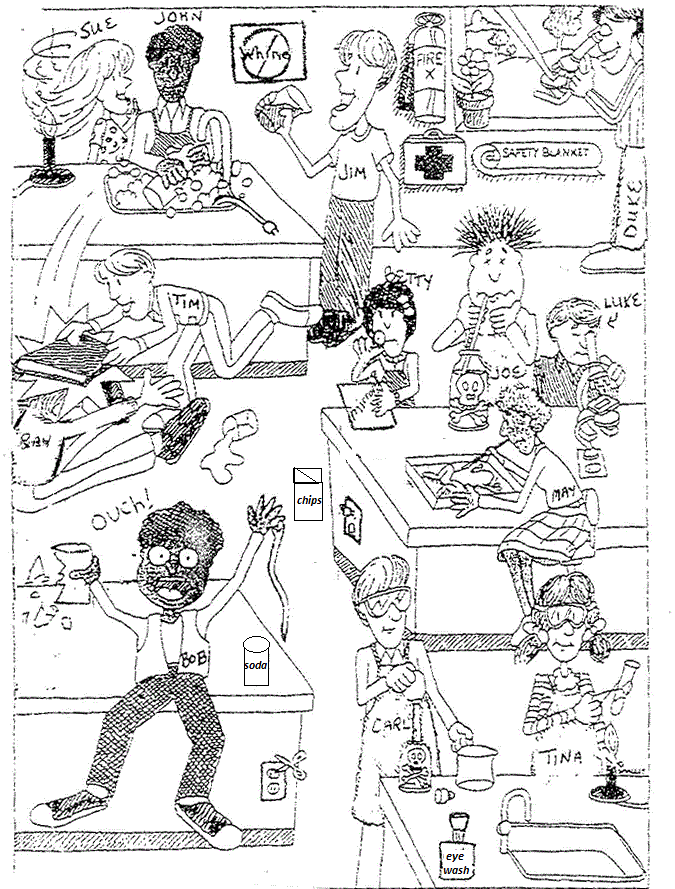 One of the lab safety guidelines is to know where to find and use the first aid, and safety.  Where is the first aid in this classroom?On the floorBy the doorNest to the windowUnder the deskWhich student is wearing the appropriate equipment for the lab?BobTinaMayTimOne of our safety rules states you should take special care ion handling or using any equipment, materials, plants, or animals.  Who is violating this safety rule?TinaMaySueBob